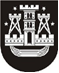 KLAIPĖDOS MIESTO SAVIVALDYBĖS TARYBASPRENDIMASDĖL KLAIPĖDOS MIESTO SAVIVALDYBĖS TARYBOS 2021 M. vasario 25 D. SPRENDIMO NR. T2-31 „DĖL priešmokyklinio ugdymo grupių skaičIAus ir priešmokyklinio UGDYMO organizavimo modeliŲ SAVIVALDYBĖS ŠVIETIMO ĮSTAIGOSE 2021–2022 mokslo metams NUSTATYMO“ PAKEITIMO2021 m. rugsėjo 30 d. Nr. T2-213KlaipėdaVadovaudamasi Lietuvos Respublikos vietos savivaldos įstatymo 18 straipsnio 1 dalimi, Klaipėdos miesto savivaldybės taryba nusprendžia:1. Pakeisti Klaipėdos miesto savivaldybės tarybos 2021 m. vasario 25 d. sprendimą Nr. T2-31 „Dėl priešmokyklinio ugdymo grupių skaičiaus ir priešmokyklinio ugdymo organizavimo modelių savivaldybės švietimo įstaigose 2021–2022 mokslo metams nustatymo“ ir priedą išdėstyti nauja redakcija (pridedama).2. Skelbti šį sprendimą Teisės aktų registre ir Klaipėdos miesto savivaldybės interneto svetainėje.Savivaldybės mero pavaduotojasArvydas Cesiulis